Australian Mounted Games Association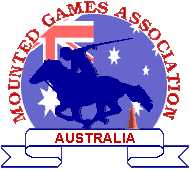                        AMGANSW Forest Hills Teams Trophy Competition (Pre-entry required)When 	March 11 and 12, 2017Where		Forest Hills Pony Club Grounds                 JJ Melbourne Hills Memorial Reserve, Thompson Drive                (off Kamber Rd),  Terrey Hills NSW A competition over 2 days How it worksThere will be teams of 4 riders Saturday1st session – Individuals  - 7 games  2nd Session – Pairs – 8  games 3rd session – Teams – 8 gamesSundayDepending on numbers of teams maybe split into divisions based on scores from the Saturday sessions1st session – Individuals  - 7 games  2nd Session – Pairs – 8  games 3rd session – Teams – 8 gamesEntry fee	AMGA Members	30 for the weekend.                               Newcomers  Never been to an AMGA competition before? Come and try it: $50 (This rate is for your first competition only)	Non-members 	$60. This includes day membership, competition entry fee. Alternatively, riders are welcome to join AMGA on the day for $75 for the year (single membership), which entitles you to your first competition free.                             AMGA Insurance is Third Party and Volunteer Workers Insurance. It is recommended that                            all riders have Ambulance Cover and consider Personal Injury Insurance.Prizes	A Champion sash is awarded for the winner and ribbons to 5th in each final.Dress	Boots, approved helmet, fawn or black coloured riding pants and a collared shirt with sleeves  must be worn. Camping	Unpowered and some powered Camping is available on the grounds. There are some yards but if you have your own please bring them. There are no showers on the grounds.Canteen                There will be a canteen on both the Saturday and the Sunday run by Forest Hills.Enquiries	Maureen Purdie 62383343 – 0427 383343    maureen.purdie@internode.on.net Helpers                 Each team must nominate 3 helpers. The same Helpers should not be listed for multiple teams.Forest Hills Teams Trophy Competition (Pre-entry required)Entry form- If you would like to be in a team or don’t have a full team please contact me at least a week before the closing date so I can try to help you.Pre-entry and full payment is essential. Entries close Sunday 5th March 2017. Please complete the entry form and return along with payment to: NSWAMGA Secretary 12 Amungula Pl Wamboin NSW 2620 Or Electronically attach completed form with a copy of internet transfer payment details to maureen.purdie@internode.on.net Payment Options: Please tick • Cheque (payable to “AMGA-NSW” ) Direct Deposit (BSB: 032 196 A/C No: 291685 :attach receipt to entry form) Please completeTeam name:Team name:RiderHelperRiderHelperRiderHelperRider